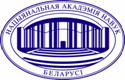 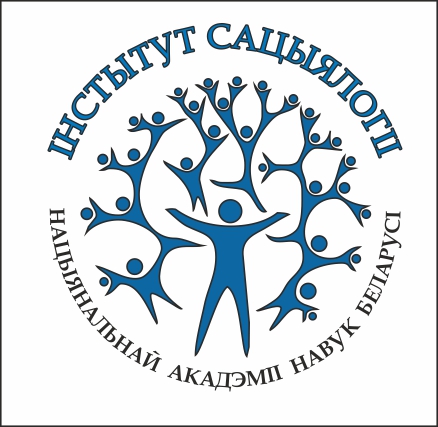 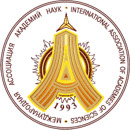 НАЦИОНАЛЬНАЯ АКАДЕМИЯ НАУК БЕЛАРУСИОтделение гуманитарных наук и искусствИнститут социологии НАН БеларусиНаучный совет МААН по науковедениюУВАЖАЕМЫЙ КОЛЛЕГА!Оргкомитет Международной научно-практической конференции «Белорусская наука в условиях модернизации»  сообщает, что Ваши тезисы одобрены и включены в программу конференции.Напоминаем Вам, что наша конференция состоится 20-21 сентября в г. Минске. Конференция проводится в рамках Международного конгресса по интеллектуализации экономики, который посвящен 25-летию создания Международной ассоциации академий наук (МААН). В этой связи все участники конференции «Белорусская наука в условиях модернизации» приглашаются на пленарное заседание Конгресса, которое состоится 20 сентября в большом зале Президиума Национальной академии наук Беларуси по адресу: г. Минск, пр-т Независимости, 66, 2 этаж. Время проведения пленарного заседания Конгресса с 10-00 до 13.00. Далее объявляется перерыв на обед с 13.00 до 14.00.Работа конференции на 20 сентября Регистрация участников нашей конференции «Белорусская наука в условиях модернизации» будет проходить с 14.00 до 14.30 по адресу: г. Минск, ул. Сурганова, 1, к.2, фойе 1 этаж (см. карту ниже).Открытие конференции  и пленарное заседание будет проходить с 14.30 до 18.00 по адресу: г. Минск, ул. Сурганова, 1, к.2, 3 этаж, конференц-зал Центра исследований белорусской культуры, языка и литературы к. 302. (см. карту ниже)Секционные заседения и места их проведенияСекция 1. Академическая наука постсоветских стран и перспективы ее развития. МААН как перспективная форма интеграции национальных академий наук стран СНГ. Кадровый потенциал науки: проблемы его сохранения и развития в условиях инновационной экономики.Время проведения: 10.00-13.00Место проведения: конференц-зал Центра исследований белорусской культуры, языка и литературы ( г. Минск, ул. Сурганова, 1, к.2, 3 этаж, к. 302)Секция 2. Наука, образование, производство: новые формы взаимодействия и интеграции. Время проведения: 10.00-13.00Место проведения: библиотека Института философии НАН Беларуси (г. Минск, ул. Сурганова, д.1, к.2, 5 этаж, к.510)Секция 3. Женщина в науке и образовании.Время проведения: 10.00-13.00Место проведения: Институт энергетики НАН Беларуси (г. Минск, ул. Академическая, 15, корп. 2, 5 этаж, к.508)Секция 4.  Молодежь в науке.Время проведения: 10.00-13.00Место проведения: Институт социологии НАН Беларуси(г. Минск, ул. Сурганова, 1 корп. 2, 5 этаж, к.507)Формы участия в работе конференции:Пленарный доклад  (регламент – до 15 минут);Секционный доклад (регламент – до 10 минут).Выступление на секции – до 5 минут Рабочие языки конференции: русский, белорусский, английский. Подробная информация о порядке проведения конференции и состав ее участников изложена в программе конференции, которую Вы найдете в электронном виде в приложении к письму.Информацию о данной конференции и регламент ее  работы Вы также можете найти на сайте Института социологии НАН Беларуси: http://socio.bas-net.by/ Адрес оргкомитета: 220072, г. Минск, ул. Сурганова, д. 1, корп. 2, ком. 507;e-mail:  belnauka2018@yandex.by.Телефоны для справок:+375 (17) 284-10-86 (гор).Артюхин Михаил Иванович (зам. председателя оргкомитета)Щурок Элла Михайловна (секретарь организационного комитета):Пушкевич Сергей АлександровичФакс: +375 (17) 284-29-28 (с пометкой «в оргкомитет конференции»).Схема проезда:1) от ж.д. вокзала г. Минска – 5,5 км на такси 
(ориентировочно 6-7 бел. рублей) до здания Президиума НАН Беларуси (пр. Независимости, 66);2) по Московской линии метро до ст. «Академия наук» (наземным транспортом – автобус №100 по проспекту Независимости) и далее по приведенной схеме по сплошной линии;3) от аэропорта Минск-2 – маршрутным автобусом до ст. метро «Борисовский тракт» и далее – до ст. «Академия наук».Затем от ст. «Академия наук» до здания Института социологии (ул. Сурганова 1/2) можно добраться путями, отображенными на прилагаемой схеме.Стоимость проезда общественным транспортом – метро (жетоны продаются на входе в метро) составляет 65 копеек за одну поездку. На автобусе, троллейбусе, трамвае (талоны продаются в киосках «Союзпечати» или кондукторами) – 60 копеек за одну поездку.Обменный курс в отделениях банков практически одинаков: на сентябрь 2018 г. – ориентировочно 2,15 бел. рублей/доллар. 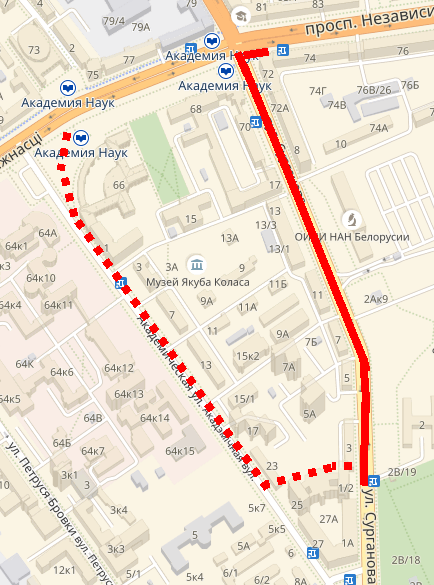 Работа конференции на 21 сентября Работа конференции на 21 сентября 10.00 – 13.00Секционные заседания 13.00 – 14.00Перерыв на обед14.00 – 16.00Круглый стол «Научное лидерство и его трансформация в условиях постсоветской науки»16.00 – 17.00Подведение итогов конференции17.00 – 18.00Культурная программаПосещение музея древнебелорусской культуры Центра исследований белорусской культуры, языка и литературы НАН Беларуси г. Минск, ул. Сурганова, 1, к.2, 2 этаж